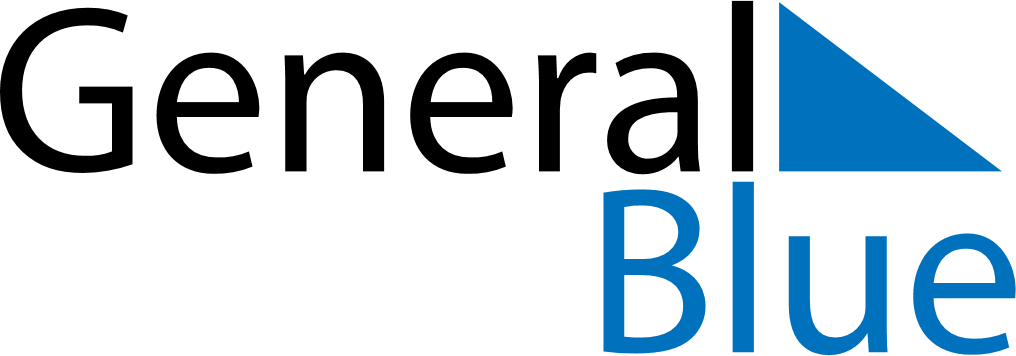 Weekly CalendarOctober 9, 2023 - October 15, 2023Weekly CalendarOctober 9, 2023 - October 15, 2023Weekly CalendarOctober 9, 2023 - October 15, 2023Weekly CalendarOctober 9, 2023 - October 15, 2023Weekly CalendarOctober 9, 2023 - October 15, 2023Weekly CalendarOctober 9, 2023 - October 15, 2023Weekly CalendarOctober 9, 2023 - October 15, 2023MondayOct 09MondayOct 09TuesdayOct 10WednesdayOct 11ThursdayOct 12FridayOct 13SaturdayOct 14SundayOct 155 AM6 AM7 AM8 AM9 AM10 AM11 AM12 PM1 PM2 PM3 PM4 PM5 PM6 PM7 PM8 PM9 PM10 PM